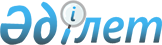 О присвоении наименования улицеРешение акима сельского округа Алтынтобе Казыгуртского района Южно-Казахстанской области от 31 января 2018 года № 9. Зарегистрировано Департаментом юстиции Южно-Казахстанской области 8 февраля 2018 года № 4447
      В соответствии с подпунктом 4) статьи 14 Закона Республики Казахстан от 8 декабря 1993 года "Об административно-территориальном устройстве Республики Казахстан", с учетом мнения населения и на основании заключения Южно-Казахстанской областной ономастической комиссии от 22 декабря 2017 года, аким сельского округа Алтынтобе РЕШИЛ:
      1. Присвоить улице № 2 населенном пункте Карабау, сельского округа Алтынтобе наименование Ащы-Карабау.
      2. Государственному учреждению "Аппарат акима сельского округа Алтынтобе" в установленном законодательством Республики Казахстан порядке обеспечить;
      1) государственную регистрацию настоящего решения в территориальном органе юстиции;
      2) в течение десяти календарных дней со дня государственной регистрации настоящего решения акима направление его копии в бумажном и электронном виде на казахском и русском языках в Республиканское государственное предприятие на праве хозяйственного ведения "Республиканскии центр правовой информации" для официального опубликования и включения в Эталонный контрольный банк нормативных правовых актов Республики Казахстан;
      3) в течение десяти календарных дней после государственной регистрации настоящего решения направление его копии на официальное опубликование в периодические печатные издания, распространяемых на территории Казыгуртского района;
      4) размещение настоящего решения на интернет-ресурсе акимата Казыгуртского района после его официального опубликования.
      3. Контроль за исполнением настоящего решения оставляю за собой.
      4. Настоящее решение вводится в действие по истечении десяти календарных дней после дня его первого официального опубликования.
					© 2012. РГП на ПХВ «Институт законодательства и правовой информации Республики Казахстан» Министерства юстиции Республики Казахстан
				
      Аким сельского округа

А.Жидебаев
